吟咏经典  感悟情怀         ——古典诗歌单元教学【汇报提纲】  教学分析——教学策略——教学过程——考核评价——教学反思一、教学分析课程分析  《大学语文》旨在提高学生人文素养、培养语言表达能力和文学鉴赏能力。古典诗歌教学是完成这一任务的有效途径。学情分析  从学情调查来看，学生喜欢上网，喜欢参与。对古典诗歌学习兴趣不大，缺少方法，缺乏整体理解。教材处理  从学情和教学实际出发，依据高职人才培养目标，对教材进行二次开发，将教学内容整合为诗歌知识梳理、诗歌鉴赏示例、诗歌创作指导三个模块，其中“诗歌鉴赏示例”围绕“爱”的情感主线，挑选了三首经典古诗：《国殇》、《春江花月夜》、《钗头凤》，按4学时、两次课组织教学。知识目标：掌握诗歌抒情性等特征，了解古典诗歌的发展脉络和欣赏要求。教学目标     能力目标：能理解《国殇》，能有感情地诵读古典诗歌。情感目标：吟咏经典古诗，感悟诗人情怀，更加热爱中华优秀传统文化。赏析《国殇》，体悟强烈的爱国主义情感。        《国殇》字词理解。教学重点                                      教学难点       学会情读诗歌，提高古典诗歌鉴赏能力。           掌握古典诗歌朗诵技巧。教学时数   4学时（两次课）二、教学策略教学流程   精心设计教学流程，按“走近诗歌 → 感知诗歌 → 情读诗歌 → 创作诗歌”实施教学。 教学手段   利用网络平台、电子杂志、影视播放、名家音频、朗诵软件、flash动画等多种手段打造数字化、网络化、信息化教学课堂。教学组织   通过在线调查、课程通知、我的课堂、视听资源等组织形式完成教学任务。教学方法   采用任务驱动、诵读鉴赏、小组合作、创设情境等方法实现教学过程系统优化。三、教学过程【第一次课教学过程】（一）走近诗歌课前准备  借鉴“翻转课堂”的自主学习模式，指导学生搜集诗歌基本知识，按小组完成专题课件，并做好展示、讲演的准备。   成果展示  进入课堂教学后，学生分组上台，展示、讲演预习成果。通过“先学后练”，学会学习、学会表达。常识梳理  教师利用网络平台上丰富的教学资源，对诗歌知识进行梳理。网络互评  通过评价中心，评出最优秀的一组，鼓励自主学习。（二）感知诗歌走近屈原  知人论世围绕屈原、《国殇》，运用思维导图启发学生思考。阅读电子杂志，走近屈原：浪漫文学始祖、知识分子典范、民族精神DNA。疏通字义  诗意初探  小组合作，初步探究《国殇》文意。用注释版《国殇》疏通字义，掌握诗歌语言表达特色，体会诗歌所反映社会生活。通过网络平台开展知识竞赛，检验学习效果。          ——解决教学难点1问题探究  把握内容提出问题：作者描写了怎样的战斗场面？如何描写的？播放视频，展示“战斗开始、战斗进行、战斗结束”三个场景，渲染气氛。创设情境  品味意蕴  讨论：1、作者用了什么写作技巧？2、表达了怎样的情感？明白这是一篇叙赞结合，祭奠烈士、颂扬英雄的爱国赞歌。通过影视作品，加深学生对诗歌情感的理解，并由此及彼，引发学生思考：还有什么不能忘怀的“国殇”？我们该如何面对？——解决教学重点1布置作业  承上启下通过网络学习平台，观看《屈原》视频。朗诵《国殇》及自己喜欢的诗歌，完成录制，上传学习平台。【第二次课教学过程】（三）情读诗歌学生试读  名家范读播放学生朗诵作品：展示意境，激发兴趣，发现不足、了解学情。聆听名家朗诵音频，体会诗歌极富表现力的语言特点，理解欣赏诗歌要反复诵读。                                                技巧训练  真情吟诵利用自主开发的“诗歌朗诵技巧训练”软件，感受诗歌的节奏和韵律，提高朗诵能力。观看朗诵软件，学生跟读，学习朗读技巧。注意：语音的轻重、语速的缓急、语调的抑扬。——解决教学难点2运用手机终端，方便学生随时随地学习：真情吟诵、体验情感、内化素质。学生通过再读、赛读，能力提升，效果显著。——解决教学重点2重温唐诗  感受魅力重温唐诗《春江花月夜》。读名诗、赏美景，通过优美的画面展示意境美。欣赏诗歌要进入诗歌意境，感受诗歌魅力。                      赏析宋词  体味情感赏析宋词《钗头凤》。“感人心者，莫先乎情”，欣赏《钗头凤》有助于更好地把握诗歌的本质特征：诗缘情。欣赏诗歌要体味诗人情感。                                                 ——进一步解决教学重难点2（四）创作诗歌写作指导  为了更好地传承诗歌文化，我们对诗歌写作的一般规律和技巧进行适当地指导。网络平台上有相关的“微课”资源，方便学生进一步学习。作品分享  分享学生作品，激发写作兴趣。谢延江：《无题》（910131班，古典诗歌），抒发游子对家乡美景的热爱之情。王安善：《父亲》（491030班，现代诗歌）。这是一首叙事诗，字里行间流露出家人之间深深的关爱、浓浓的亲情，从而激发良知与爱。播放父亲系列图片，鼓励学生尝试诗歌写作，并把作品上传学习平台。课堂小结  融会贯通，升华情感。回顾所学的《国殇》《春江花月夜》《钗头凤》表达的爱国、爱自然、爱所爱之人，让我们多一份心灵的归宿，达到情感教育目标。四、考核评价  注重学习过程性评价，有诗歌知识测试、诗歌朗诵自评和他评、诗歌赏析心得。在网络平台上有朗诵评价标准、微反馈、测试软件，方便学生巩固学习成果。实践表明，这种过程性、多元化评价，有效地激发了学生学习兴趣。五、教学反思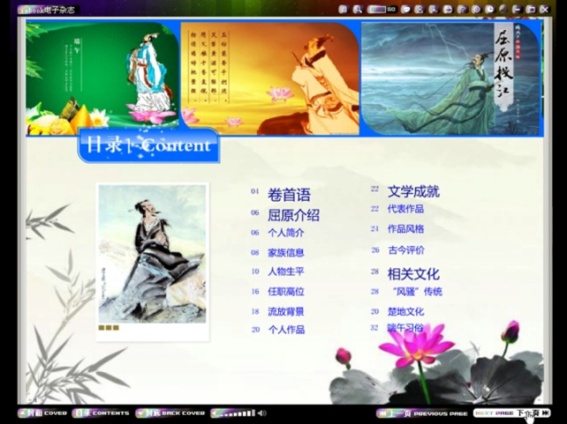 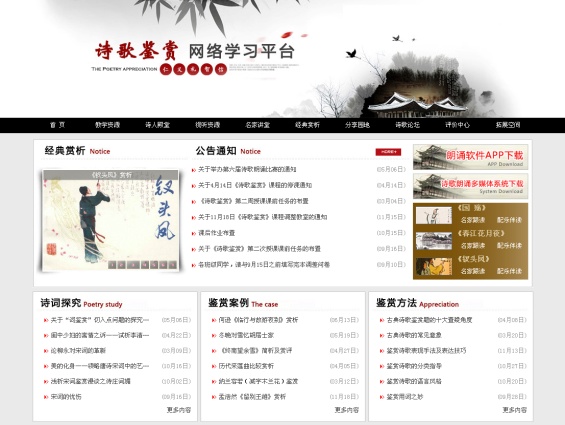 1、用网络学习平台丰富了教学内容              2、用电子杂志等改变教师的“一言堂”3、用自主开发的朗诵软件改变学法               4、用移动app方便学生随时随地学习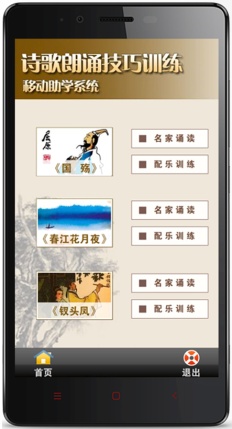 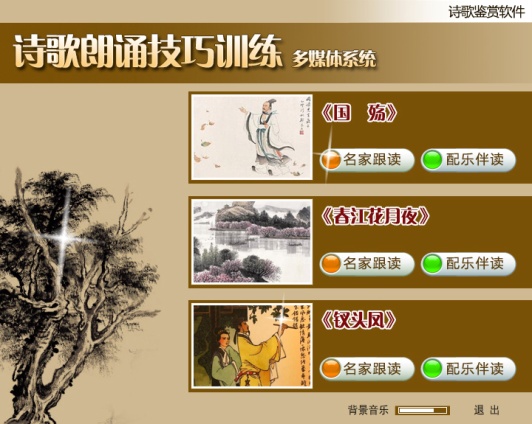 特色亮点合理运用数字资源，构建信息化课堂，帮助学生成为学习主体。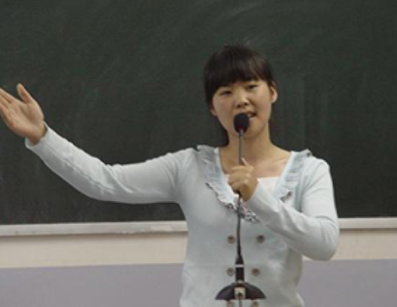 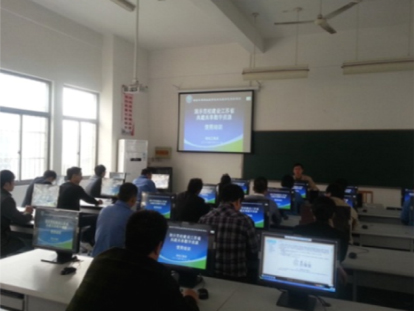 用朗诵软件，解决教学难点，提高学生古典诗歌鉴赏能力。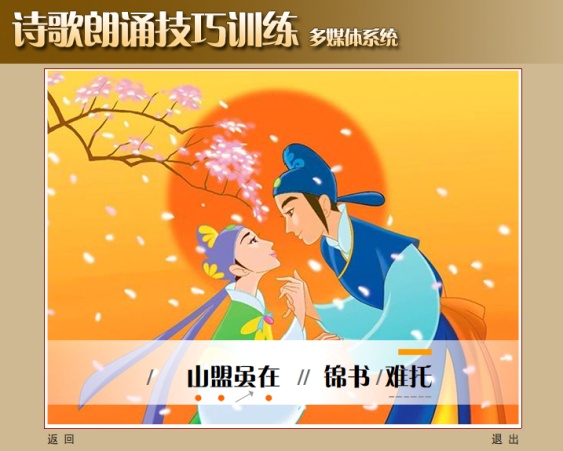 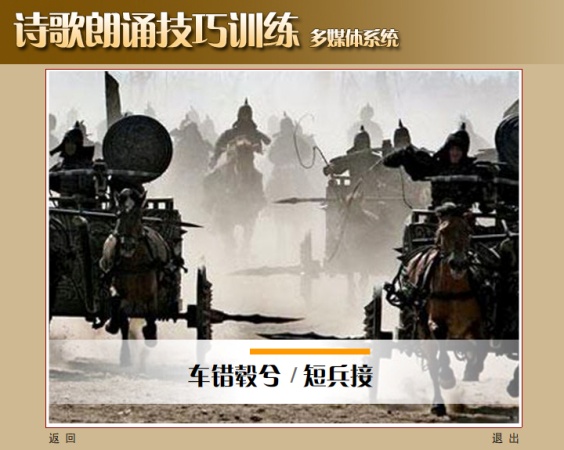 精心选择教学篇目，便于理解“诗缘情”，努力实现教育的最高境界——“爱”的教育。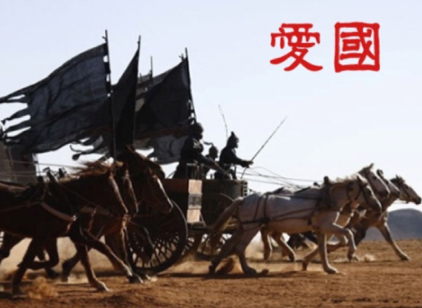 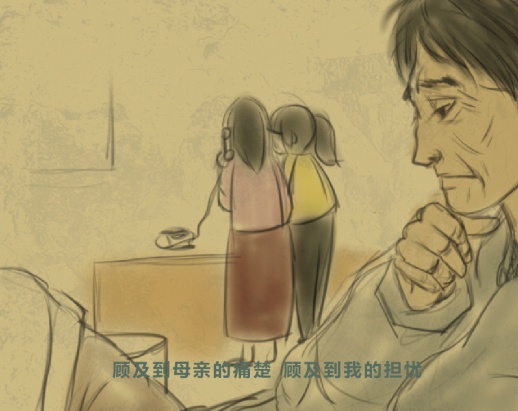 